                                    	Проєкт Л.ШОЛОМ 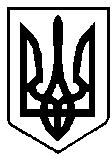 ВАРАСЬКА МІСЬКА РАДАВИКОНАВЧИЙ КОМІТЕТВАРАСЬКОЇ МІСЬКОЇ РАДИР І Ш Е Н Н Я14.04.2023                                           м.Вараш		         № 146-ПРВ-23-7114Про зняття громадянина Нікішина Д.А. з обліку громадян, які потребують поліпшення житлових умов Розглянувши заяву громадянки Килюшик (Нікішиної) Т.М. від 09.03.2023 вх.№512/7100-01-17/, враховуючи пропозиції громадської комісії з житлових питань при виконавчому комітеті Вараської міської ради (протокол №6001-ПТ-47-7114-23 від 11.04.2023), лист Вараського відділу державної реєстрації актів цивільного стану у Вараському районі Рівенської області Західного міжрегіонального управління Міністерства юстиції від 03.02.2023 вих.№136/33.1-04-23, на підставі статті 40 Житлового кодексу України, пункту 26 Правил обліку громадян, які потребують поліпшення житлових умов, і надання їм жилих приміщень в Українській РСР, затверджених постановою Ради Міністрів УРСР і Укрпрофради від 11 грудня 1984 р.№470, абзацу 4 пункту 2.1 розділу ІІ Положення про громадську комісію з житлових питань при виконавчому комітеті Вараської міської ради 7110-П-01, затвердженого рішенням виконавчого комітету Вараської міської ради від 25.01.2022 №7114-РВ-7-08, керуючись підпунктом 2 пункту «а» частини першої статті 30, частиною шостою статті 59 Закону України “Про місцеве самоврядування в Україні”, виконавчий комітет Вараської міської ради    ВИРІШИВ:1. Зняти громадянина Нікішина Дмитрія Анатолійовича, зі складом сім’ї 3 (три) особи, з обліку громадян, які потребують поліпшення житлових умов, при виконавчому комітеті Вараської міської ради та виключити зі списку осіб, які мають право на першочергове одержання жилих приміщень. 2. Контроль за виконанням рішення покласти на заступника міського голови відповідно до розподілу функціональних обов’язків.Міський голова                             	                    Олександр МЕНЗУЛ